Henry Smith Education Trust: Grant Application Form 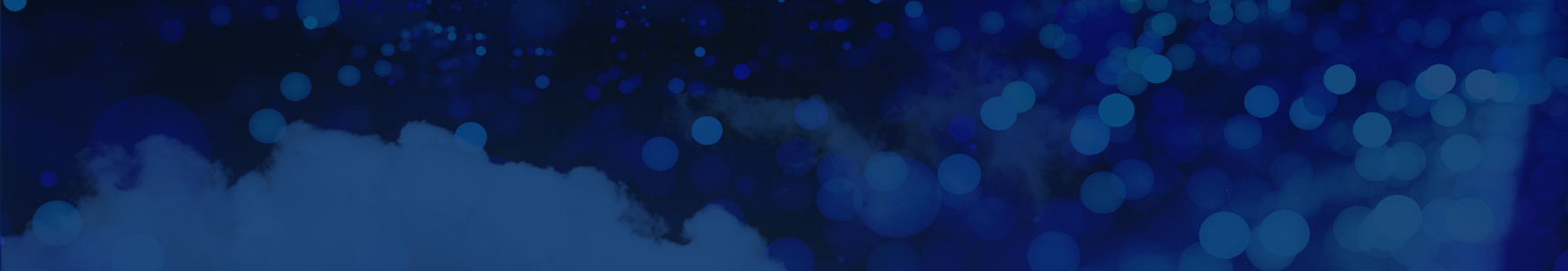 Please click enable edit and complete all mandatory fields marked with a * 	About youEducationGrantAdvocate* If your grant award is successful, the Trust will need a brief update from you on progress in your studies before the 1st anniversary of your award including how the award made a difference for you.Please save the application form as your full name and email a completed copy to: governor.support@hartlepool.gov.ukName: *Address: *Name: *Address: *Age: *Postcode: *Email: *Phone number: *Education or training establishment: *Describe the type of study or training : *Start date of study or training (actual or proposed): *Duration (in years): *What are you aiming to achieve from this study or training *: *What would a grant be used for:  * Why is financial support needed: *Name of advocate: *Business address and postcode: *Name of advocate: *Business address and postcode: *How long have you known the student/ individual?: *Email: *Supporting statement and recommendation (300 words max.)  * 